  Задатак бр : 4                                                                                ОСМИДрага децо, задатак за ову недељу планиран  је завршетак рада УСКРШЊЕ ТЕМЕ рада  са предходног часа или истог  задатка бр 3...Значи да уколико  желите било шта да промените и додате (још боја,облика украса) имате могуност и времена да рад  допуните  и  пошаљете на е маил наставника ликовног  до 10 .априла  2020.годСви  ученици који су завршили овај задатак ,и послали на е маил наставника .  Велико хвала на брзини и труду , а много пре рока  сада  имају  одмор од ликовног  као и паузу ове недеље ...Велики поздрав  од наставнице ликовног  до задатка бр 5. ...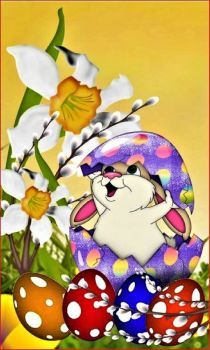 Наставна тема :ОбликТема:                                                   ВАСКРШЊИ ПРАЗНИЦИ -имају задтак да насликају  или нацртау  један ликовни задатак на тему Васкршњих радости,по слободном избору технике (оловкама ,дрвеним бојама ,темперама,боденим бојама,воштаним бојамам  или лепљењем колаж папирима као комбиновањем свих других и обојених и шарених папира из новина  као и материјала )..Уколико неко од ученика има глину или глинамол  код куће ,трентно може и направити неки вајарски рад на ову тему .Пример :  -Корпа са Ускрсњим јајима                   -Најлепше Ускршње јаје ..итдМотиви могу бити  :симболи хришћанства,биљни  или геометриски као и други декоративни елемемти ...(шаре ,облици боје )Време за израду овог задатка биће до 10 априла ,па ће бити довољно времена да се овај задатак лепо  и без журбе уради...